Licença de ocupação do espaço públicoIDENTIFICAÇÃO DO REQUERENTE/COMUNICANTENOME       	cartão de cidadão CC/BI       	 Validade      	  contribuinte NIF/NIPC      	telefone      	  TELEMÓVEL      	 e-mail      	residente/com sede em       	freguesia      	código postal      	 —        localidaDe      	Na qualidade de:Proprietário	Arrendatário	 representante da firma	 OUTRO      	DO PEDIDOVEM REQUERER  O licenciamento da ocupação do espaço público com a caracterização que se segue: Área a ocupar      	 m2	 Prazo de ocupação      	com:	 Andaimes 	 Grua 	 Carga e descarga	 Outros      	 Isenção do pagamento da taxa (n.º 4 do art.º 91.º do RMUE) Apresenta documentos para redução do pagamento da taxa (n.º 7 do art.º 92.º do RMUE)Identificação do locallocalização      	freguesia      	código postal      	 —        localidaDe      	Códigos de acesso: Registo Predial:     	 Registo Comercial:      	 Outro:      	declaração Existe para o local processode obras n.º      	Titular do processo      	  Não existe para o local processo de obras  Descrição e caraterização dos trabalhos isentos de controlo prévio a realizar, inerentes à ocupação:Declaro, para os efeitos considerados devidos, que me comprometo executar a pretensão de acordo com as condições previstas nos regulamentos municipais da Urbanização e Edificação (RMUE) e de Ocupação de Espaço Público e Publicidade (RMOEPP), demais normas técnicas de segurança em vigor e disposições legais e regulamentares aplicáveis.MEIOS DE NOTIFICAÇÃOAUTORIZO O ENVIO DE EVENTUAIS NOTIFICAÇÕES DECORRENTES DESTA COMUNICAÇÃO PARA O SEGUINTE ENDEREÇO ELETRÓNICO:e-mail      	 Técnico autor do projeto: email       	 Outro: email      	OBSERVAÇÕESPROTEÇÃO DE DADOS 	Autorizo o Município de Coimbra a utilizar os dados fornecidos no presente requerimento no âmbito do processo a que se destina, bem como os contactos pessoais para a comunicação no âmbito deste e de outros processos.PEDE DEFERIMENTOO(s) requerente(s) ou representante legal / ASSINATURA       	  DATA      	LEGISLAÇÃO APLICÁVELCódigo do Procedimento Administrativo (CPA), aprovado pelo Decreto-Lei n.º 4/2015, de 7 de janeiroRegime Jurídico da Urbanização e da Edificação (RJUE), aprovado pelo Decreto-Lei n.º 555/99, de 16 de dezembro, na redação atualmente em vigorRegulamento Municipal de Urbanização e Edificação (Taxas e Compensações Urbanísticas) – Regulamento n.º 381/2017, de 21 de julho de 2017 (RMUE)Licença de ocupação do espaço públicoNúmero de exemplares: 2							N.A. Não AplicávelO trabalhador/ ASSINATURA       	  DATA      	  N.º Mecanográfico       	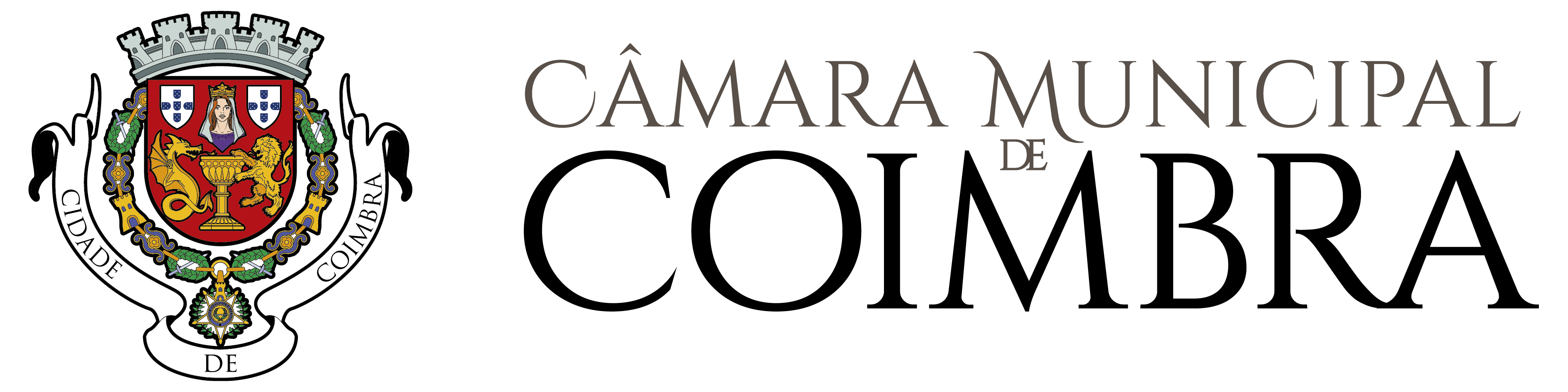 A preencher pelos 
serviços administrativosRegisto SGD nºDataExmº. SenhorPresidente da Câmara Municipal de CoimbraExmº. SenhorPresidente da Câmara Municipal de CoimbraProcesso nºExmº. SenhorPresidente da Câmara Municipal de CoimbraExmº. SenhorPresidente da Câmara Municipal de CoimbraGuia n.ºExmº. SenhorPresidente da Câmara Municipal de Coimbra NIP 054SIMNÃON.A. Requerimento□□□ Planta de localização e enquadramento à escala a fornecer pela Câmara Municipal, assinalando devidamente os limites da área objeto da operação/ocupação□□□Peças escritas e desenhadas (memória descritiva e justificativa relativa à caraterização da ocupação nos termos das disposições legais e regulamentares aplicáveis e planta cotada, com delimitação e definição correta da área do domínio público que se pretende ocupar assinalando os tapumes, sinalização vertical, colunas de iluminação pública, bocas de rega ou marcos de incêndio, sarjetas, caixas de visita, árvores e quaisquer outras instalações fixas, nos termos do RMUE).□□□Indicação do local para depósito de materiais de construção (quando aplicável).□□□Planta de implantação devidamente cotada com a caraterização das ocupações previstas no artigo 73.º do RMUE□□□Documento comprovativo em como foi aceite a candidatura ao programa “Coimbra com Mais Encanto” (ou outro em vigor) e aprovada a proposta de intervenção para o imóvel (quando aplicável)□□□Termo de responsabilidade inerente à ocupação do espaço público, subscrito por técnico legalmente habilitado para o efeito, alvará do IMPIC – Instituto dos Mercados Públicos, do Imobiliário e da Construção, que confira habilitações adequadas à natureza e valor da obra, apólice de seguro que cubra a responsabilidade pela reparação dos danos emergentes de acidentes de trabalho e da apólice de seguro de responsabilidade civil, nos termos do n.º 5 do artigo 66.º do RMUE□□□Alvará de Licença de Construção (quando aplicável)□□□Título de Registo de Propriedade do Veículo□□□